执行蒙特利尔议定书  多边基金执行委员会	第八十四次会议2019年12月16日至20日，蒙特利尔项目提案：巴巴多斯本文件载有基金秘书处对以下项目提案的评论和建议： 淘汰项目评价表 – 多年期项目巴巴多斯* 第三次付款本应于 2018 年提交。项目说明环境规划署作为牵头的执行机构，已经代表巴巴多斯政府提交了氟氯烃淘汰管理计划第一阶段第三次付款的供资申请，费用总额为42,000 美元，外加仅环境署机构支助费用5,460 美元。 提案包括第二次付款的执行进展报告，以及2019 – 2020年的付款执行计划。氟氯烃消费量报告 巴巴多斯政府报告 2018年氟氯烃消费量为1.37ODP 吨，比履约基线低 63%。 2014-2018年氟氯烃消费量如表 1 所示。表 1. 巴巴多斯氟氯烃消费量（2014-2018第 7 条数据）由于建筑行业的增长，过去五年的消费量有所减少，2016年除外。 总量下降主要原因是：市场转向无氟氯烃的制冷和空调（制冷及空调）设备； 执行了氟氯烃淘汰管理计划，包括控制和监测氟氯烃的管制措施，以及关于良好维修做法的培训和其他能力建设活动，这些做法减少了制冷剂的泄漏并促近了替代品的采用进程。 市场上氟氯烃的主要替代品是氢氟碳化合物（例如，HFC-134a）和氢氟碳化合物混合物（例如，R-410A，R-407C）； 然而，尚无基于R-290的空调可用。国家方案执行报告 巴巴多斯政府在2018年国家方案执行报告中报告了氟氯烃行业消费数据，该数据符合《蒙特利尔议定书》第7条报告的数据。氟氯烃淘汰管理计划第二次付款执行进度报告法律框架 巴巴多斯政府通过了2009年海关法令和2010年海关法令（修正案），以建立包括氟氯烃在内的所有消耗臭氧层物质进出口的许可证和配额制度。正在进行 制冷及空调行业标记和安全标准的制定工作，预计将于2020年12月31日前完成； 相关国家磋商后将完成执法。 正在审议与以下政策有关的政策：禁止进口基于氟氯烃的制冷及空调设备，实施技术人员认证，仅通过认证的技术人员来规范制冷剂的购买以及通过税收优惠和建筑物中良好的制冷及空调设计推广非基于HCFC的设备。  制冷维修行业开展了以下活动：分配和通报了2018年和2019年氟氯烃消费的年度进口配额；向进口商传播了有关氟氯烃管制和氟氯烃替代品的信息；确定制冷剂和制冷及空调设备的安全及环境要求标准；审查旨在促进采用无氟氯烃替代品的法规和奖励措施；为63名制冷和空调技术人员举办了以下六次培训：与《蒙特利尔议定书》执行有关事项；氟氯烃和易燃、有毒和高压制冷剂的技术特性，以及使用这些制冷剂的设备维修的良好做法；制作和传播良好服务规范指南，和最终确定高等培训机构的课程；培训了六名技术员，担任加勒比IV级职业资格（CVQ）评估员；采购和交付设备，以支持对技术人员进行以下培训：制冷剂回收、再循环和再利用，以及使用替代制冷剂进行维修（例如，制冷剂分析仪、回收机、制冷剂检漏仪、回收钢瓶、充气秤、量规、手动工具）；和通过当地报纸进行宣传和宣传方案，广播关于氟氯烃淘汰和氟氯烃淘汰管理计划活动的公告，以及四个技术研讨会，约有100名参与者参加了关于无氟氯烃替代技术及其采用的研讨会。项目执行与监督在国家气象局内部设立的国家臭氧机构负责为执行氟氯烃淘汰管理计划的活动提供项目管理监督和协调。国家臭氧机构得到了项目协调员和国家臭氧指导委员会成员的协助，他们在适当情况下被选为协助项目监督。这些活动包括征聘顾问和监测他们的工作；根据需要准备月度、季度和/或年度报告；编制付款进度报告；召开团队会议以跟踪执行进度并讨论挑战和解决方案。由于没有单独的PMU，因此不存在PMU的详细预算和支出明细。资金发放水平如表2所示，截至2019年10月，迄今已核准的210,000美元中，已发放171,782美元（环境署为83,782美元，开发计划署为88,000美元）。余额38,218美元将在2020年发放。表 2. 巴巴多斯氟氯烃淘汰管理计划第一阶段财务报告（美元）氟氯烃淘汰管理计划第三次付款的执行计划以下活动将于2020年1月至2020年12月期间实施：制定制冷及空调部门的标签标准（环境署）（5,000美元）;执行了两期海关官员培训讲习班和一个海关经纪人培训讲习班，培训查明消耗臭氧层物质、制冷剂和制冷剂为基础的产品，培训对象为30名海关官员和15名海关经纪人（环境署）（5 000美元）；制冷及空调技术人员的认证和许可证：为维修机构和协会组织会议和/或研讨会，以开始他们参加国家职业资格（NVQ）和CVQ认证；并与进口商举行会议，讨论新的和替代的制冷剂（环境署）（15,000美元）；编制和分发公共教育和宣传材料，以支持执行氟氯烃淘汰管理计划的第三次付款以及转用氟氯烃和氢氟碳化合物替代品（环境署）（12,000美元）；和项目执行和监测：通过国家臭氧机构继续监测、评估和报告与氟氯烃淘汰管理计划有关的活动，以确保活动的顺利和有效交付（环境署）（5,000美元）。秘书处的评论和建议评论关于氟氯烃消费的报告在第80次会议上，随氟氯烃淘汰管理计划第一阶段第二次付款申请提交的核查报告建议，向海关官员提供更多的能力建设，以防止今后的数据差异。 环境署在该次会议上通报，将通过与海关部门以及商务和消费者事务部的合作，将加强许可证和配额制度，以提高数据准确性。  注意到第二次付款计划中没有为海关官员举办培训讲习班，秘书处要求提供更多信息，说明自第二次付款以来为加强执法而采取的步骤。 环境规划署通报，第二次付款未能进行的海关培训是由于派放海关官员接受培训带来的挑战；但是，国家臭氧机构正在与香港海关一起处理此事，培训课程将于2020年进行；环境规划署还通报，将在执行第三次付款期间进行培训和能力建设活动；在2019年9月执行更新的全球海关数据自动化系统（ASYCUDA），其中包括2017年HS编码以及美国商务部对HCFC进口数据进行的验证，将继续加强数据报告。这样，该国将能够加强其氟氯烃监测和报告系统。氟氯烃淘汰管理计划第二次付款执行进度报告法律框架巴巴多斯政府已经发布了2019年的氟氯烃进口配额为2.57 ODP吨，低于《蒙特利尔议定书》的目标。   秘书处要求澄清为何HCFC-22的实际进口量大大低于该年的年度配额（例如，2018年HCFC-22的配额为50.06公吨（2.75 ODP吨），而实际进口为24.92 公吨（1.37 ODP吨））。 环境署澄清说，国家臭氧机构在特定历年的两年前将其配额通知进口商。 配额是根据《氟氯烃淘汰管理计划》的目标和该年的HCFC-22需求评估（“国家配额”）发布的。 这一国家配额的百分之九十分配给进口商，百分之十留给紧急情况和/或临时进口。 秘书处建议环境规划署可以与该国合作，发布更接近于HCFC-22实际需求的国家配额，以避免过量的HCFC-22需求。制冷维修行业联合国环境规划署澄清说，该国报告没有可用的低全球变暖潜力替代品，例如R-290和HFC-32，也没有报道用可燃制冷剂对含氟氯烃的设备进行改造。 关于从HCFC-22到R-290的空调应用改装活动，环境规划署报告说，巴巴多斯政府充分了解执行委员会的有关改装决定。 [第72/17号和第73/34号决定]  虽然培训计划涵盖安全使用易燃制冷剂，认证过程涵盖维修设备时安全使用易燃制冷剂，但培训计划不鼓励用易燃替代品对基于HCFC的设备进行的改造。结论尽管第三次付款申请推迟提交，但氟氯烃淘汰管理计划的执行工作正在取得进展。该国的进口许可证和配额制度正在执行；当前的消费量比2018年的目标低了58.7％。海关和执法人员的培训将继续进行，以确保加强执法能力和数据报告程序。将继续执行技术人员掌握良好做法和安全使用替代制冷剂的培训方案。与制冷及空调协会（塞缪尔·杰克曼·普雷斯科德技术学院提供制冷及空调维修文凭并担任CVQ的评估中心，巴巴多斯职业培训委员会和MENB主办培训班）密切合作开展的培训活动，确保了培训计划的持续性和可持续性。第三次付款计划进行的活动将使该国履行《议定书》规定的履约义务。第二次付款的资金发放率已达到72％。建议基金秘书处建议，执行委员会注意关于巴巴多斯氟氯烃淘汰管理计划第一阶段第二期付款执行情况的进度报告； 还建议一揽子批准巴巴多斯氟氯烃淘汰管理计划的第一阶段第三期付款以及相应的2019-2020年付款期执行计划，资金额如下表所示：联  合  国联  合  国EP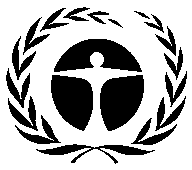 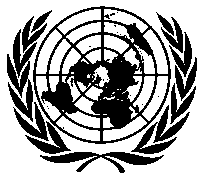 联 合 国环 境 规 划 署Distr.GENERALUNEP/OzL.Pro/ExCom/84/4114 November 2019CHINESEORIGINAL: ENGLISH氟氯烃淘汰管理计划（第一阶段，第三次付款）       环境规划署和开发计划署（一）项目名称机构批准会议控制措施氟氯烃淘汰计划（第一阶段）环境规划署（牵头）和开发计划署69会议 截至 2020 年 35%（二） 最新第 7 条数据（附件 C 第 1 组）年份: 20181.37 (ODP 吨)（三）最新国家方案行业数据（ODP 吨）（三）最新国家方案行业数据（ODP 吨）（三）最新国家方案行业数据（ODP 吨）（三）最新国家方案行业数据（ODP 吨）（三）最新国家方案行业数据（ODP 吨）（三）最新国家方案行业数据（ODP 吨）（三）最新国家方案行业数据（ODP 吨）（三）最新国家方案行业数据（ODP 吨）（三）最新国家方案行业数据（ODP 吨）（三）最新国家方案行业数据（ODP 吨）（三）最新国家方案行业数据（ODP 吨）（三）最新国家方案行业数据（ODP 吨）（三）最新国家方案行业数据（ODP 吨）年份: 2018年份: 2018年份: 2018化学品气雾剂气雾剂泡沫泡沫消防消防制冷制冷制冷溶剂加工剂加工剂实验室用行业消费总量行业消费总量制造维修维修HCFC-142bHCFC-142b0.0HCFC-22HCFC-221.371.37（四）消费量数据（ODP 吨）（四）消费量数据（ODP 吨）（四）消费量数据（ODP 吨）（四）消费量数据（ODP 吨）2009 - 2010 年基线:3.69持续总体削减量起点：3.69有资格获得供资的消费量（ODP 吨）有资格获得供资的消费量（ODP 吨）有资格获得供资的消费量（ODP 吨）有资格获得供资的消费量（ODP 吨）已批准：1.29剩余：2.40（五）业务计划（五）业务计划2019年2020年合计环境署淘汰消耗臭氧层物质（ODP 吨）0.190.130.32环境署供资（美元）47,46031,64079,100（六）项目数据（六）项目数据（六）项目数据20112013201420152016201720182019*2020《蒙特利尔议定书》的消费限量《蒙特利尔议定书》的消费限量《蒙特利尔议定书》的消费限量3.693.693.323.323.323.323.322.40暂缺最高允许消费量（ODP 吨）最高允许消费量（ODP 吨）最高允许消费量（ODP 吨）3.693.693.323.323.323.323.322.40暂缺议定的 资金（ 美元）环境规 划署项目费用74,0000048,000042,000028,000192,000议定的 资金（ 美元）环境规 划署支助费用9,620006,24005,46003,64024,960议定的 资金（ 美元）开发计划署项目费用50,0000038,000000088,000议定的 资金（ 美元）开发计划署支助费用4,500003,42000007,920执委会核准资金 （美元 ）执委会核准资金 （美元 ）项目费用124,00000086,000000210,000执委会核准资金 （美元 ）执委会核准资金 （美元 ）支助费用14,1200009,66000023,780本次会议需要核准 的资金（美元）本次会议需要核准 的资金（美元）项目费用00000042,000042,000本次会议需要核准 的资金（美元）本次会议需要核准 的资金（美元）支助费用0000005,46005,460秘书处建议：一揽子核准HCFC-222014年2015年2016年2017年2018年基准公吨HCFC-2229.6026.0940.6633.9124.9264.68HCFC-142b0.190.760.170.640.002.06合计 (公吨)29.7926.8540.8334.5524.9266.74ODP吨HCFC-221.631.432.241.871.373.56HCFC-142b0.010.050.010.040.000.13合计 (ODP吨)1.641.482.251.911.373.69机构第一次付款第一次付款第二次付款第二次付款核准合计核准合计机构核准发放核准发放核准发放环境署74,00060,00048,00023,782122,00083,782开发署50,00050,00038,00038,00088,00088,000合计124,000110,00086,00061,782210,000171,782发放率% 898972728282项目名称项目资金（美元）支助费用（美元）执行机构(a)氟氯烃淘汰管理计划（第一阶段第三次付款）42,0005,460环境署